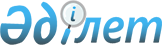 "Самұрық-Қазына" ұлттық әл-ауқат қоры" акционерлік қоғамының кейбір мәселелері туралыҚазақстан Республикасы Үкіметінің 2014 жылғы 26 тамыздағы № 951 қаулысы

      «Мемлекеттік мүлік туралы» 2011 жылғы 1 наурыздағы Қазақстан Республикасының Заңы 114-бабының 1-тармағына сәйкес Қазақстан Республикасының Үкіметі ҚАУЛЫ ЕТЕДІ:



      1. Осы қаулыға қосымшаға сәйкес Ақтөбе қаласы, Ақжар-2 тұрғын үй алабы, 1900-учаске мекенжайындағы республикалық мүлік «Самұрық-Қазына» ұлттық әл-ауқат қоры» акционерлік қоғамының (бұдан әрі – Қор) орналастырылатын акцияларын төлеуге заңнамада белгіленген тәртіппен берілсін.



      2. Қазақстан Республикасы Қаржы министрлігінің Мемлекеттік мүлік және жекешелендіру комитеті Қормен (келісім бойынша) бірлесіп, осы қаулыдан туындайтын шараларды қабылдасын.



      3. Осы қаулы қол қойылған күнінен бастап қолданысқа енгізіледі.      Қазақстан Республикасының

      Премьер-Министрі                                     К. Мәсімов

Қазақстан Республикасы

Үкіметінің      

2014 жылғы 26 тамыздағы

№ 951 қаулысына   

қосымша        

«Самұрық-Қазына» ұлттық әл-ауқат қоры» акционерлік қоғамының орналастырылатын акцияларын төлеуге берілетін мемлекеттік мүліктің тізбесі 
					© 2012. Қазақстан Республикасы Әділет министрлігінің «Қазақстан Республикасының Заңнама және құқықтық ақпарат институты» ШЖҚ РМК
				Р/с

№Мүліктің атауыӨлшем бірлігі1231Ақтөбе қаласындағы «Ақжар-2» ҚС 220/110/35/10 Кв, оның ішінде «Өлке» ҚС-ға ЖЖ-220 кВ ұяшығыМүліктік- техникалық кешен2Жер учаскесі8,7309 гектар3ЖЖ-1, ЖЖ-2 тіректері астындағы жер учаскелері1,2692 гектар4ЖЖ № 1 «Ақжар-2»-«Өлке» 26,4 кмМүліктік- техникалық кешен5«Ақтөбе» - «Кемпірсай» ЖЖ қимасы ЖЖ № 2, «Ақжар-2» ҚС-ға ЖЖ-220 кВ кіру-шығу 5,3 кмМүліктік- техникалық кешен